План-конспект занятияпедагога дополнительного образования                                              Прохоровой Веры ЛеонидовныОбъединение: «Мир искусства»Программа: «Мир искусства».Группа: 01-32. Дата проведения: 19.12.2022.Время: 14.40 -16.10Тема занятия: «Роспись шаблонов под «Гжель» (зайчиков) теневыми мазками.Цель занятия: научить детей правильно прорисовывать теневые мазки.Примерное выполнение задания педагога:Рассмотрите фигурки выполненные росписью гжель.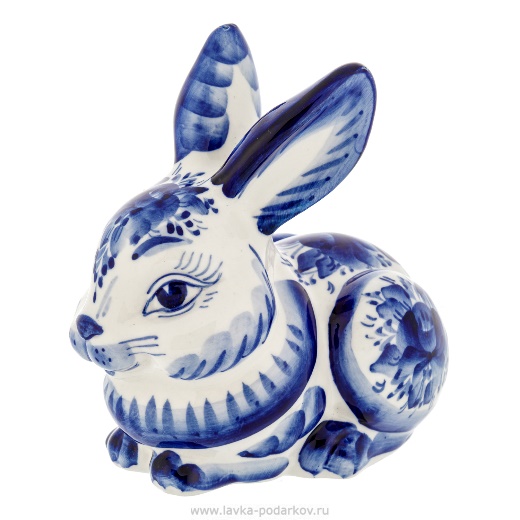 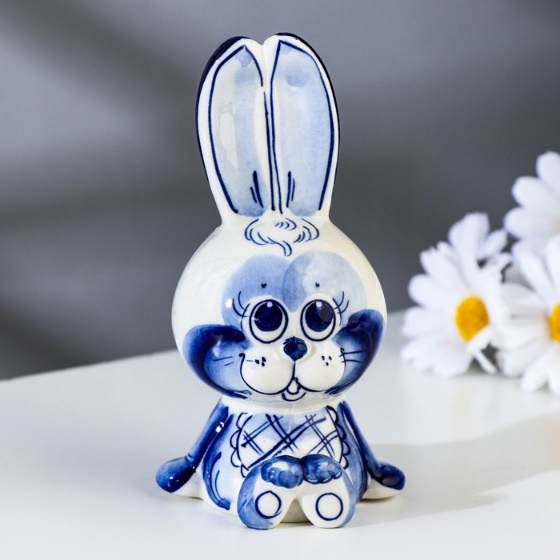 Мазки с тенью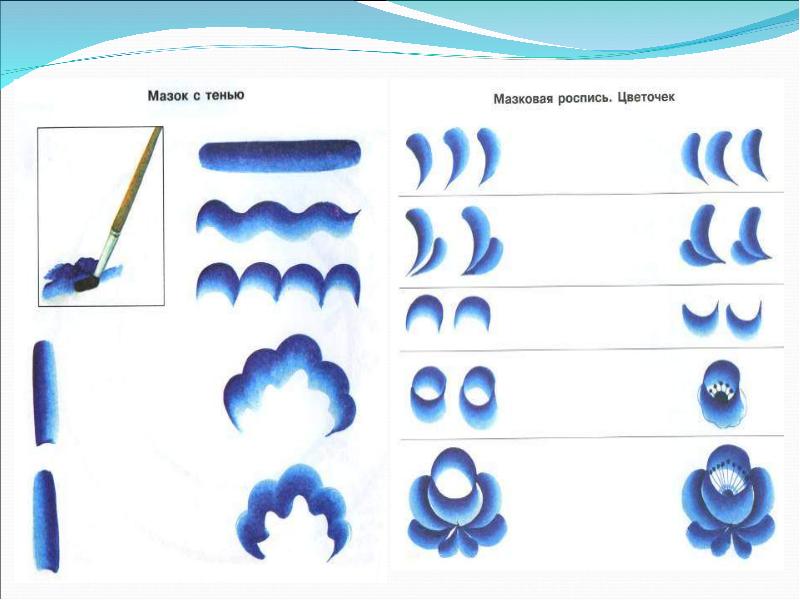 Примерный шаблон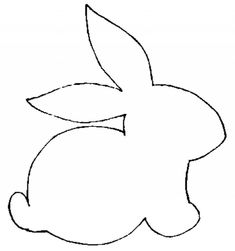 Упражнения для глаз необходимо выполнить перед работой.Упражнение 1 «Вверх-вниз»Суть упражнения заключается в том, чтобы совершать плавные движенияглазами, поднимая их вверх и опуская вниз. Объясните ребенку, чтоторопиться нельзя, любой неосторожностью можно вызвать усталость глаз иУпражнение 2 «Косые глазки»Попросите ребенка скосить глаза вправо, влево, еще раз вправо, влево.Повторите упражнение несколько раз. В конце поморгайте.Упражнение 3 «Диагональ»Попросите ребенка поднять глаза вправо вверх, затем посмотреть внизвлево. Влево вверх – вправо вниз. Повторите несколько раз.Упражнение 4 «Прямоугольник»Попросите ребенка поднять глаза вверх и мысленно начать «рисовать»ими прямоугольник. Пусть водит глазами прямо, сверху вниз, прямо, снизувверх. Упражнение следует выполнять плавно и осторожно, не торопясь.Домашнее задание: выполнить роспись шаблона.Обратная связь metodistduz@mail.ru Прохорова В.Л.